NAGYKOVÁCSI NAGYKÖZSÉG ÖNKORMÁNYZATPÉNZÜGYI ÉS TELEPÜLÉSFEJLESZTÉSI BIZOTTSÁGELNÖKEMEGHÍVÓ Nagykovácsi Nagyközség ÖnkormányzatánakPénzügyi és településfejlesztési bizottsága üléséreAz ülés helye: 	Öregiskola Közösségi Ház és Könyvtár Időpontja: 		2016. szeptember 19. (hétfő) 18 óraNapirend:Nagykovácsi Nagyközség Önkormányzatának 2016. évi költségvetéséről szóló 2/2016. (II. 29.) önkormányzati rendeletének 2. sz. módosítása E – 81Előterjesztő: Kiszelni Mohos Katalin polgármesterElőadó: Perlaki Zoltán pénzügyi osztályvezetőTárgyalja: PBTájékoztató Nagykovácsi Nagyközség Önkormányzata és költségvetési szerveinek 2016. évi költségvetésének első félévi teljesítéséről E – 79Előterjesztő: Kiszelné Mohos Katalin polgármesterElőadó: Perlaki Zoltán pénzügyi osztályvezetőTárgyalja: PBNagykovácsi Nagyközség területén súlykorlátozáshoz kötött behajtás rendjéről szóló rendelet megalkotása E – 82Előterjesztő: Kiszelné Mohos Katalin polgármesterElőadó: Grégerné Papp Ildikó osztályvezetőTárgyalja: PBDöntés az útépítési együttműködésről és az útépítési érdekeltségi hozzájárulásról szóló rendelet elfogadásáról E – 83Előterjesztő: Kiszelné Mohos Katalin polgármesterElőadó: dr. Halmosi-Rokaj Odett osztályvezetőTárgyalja: PBNagykovácsi, 2016. szeptember 15.	.								Tegzes Endre sk.   	       							           	elnök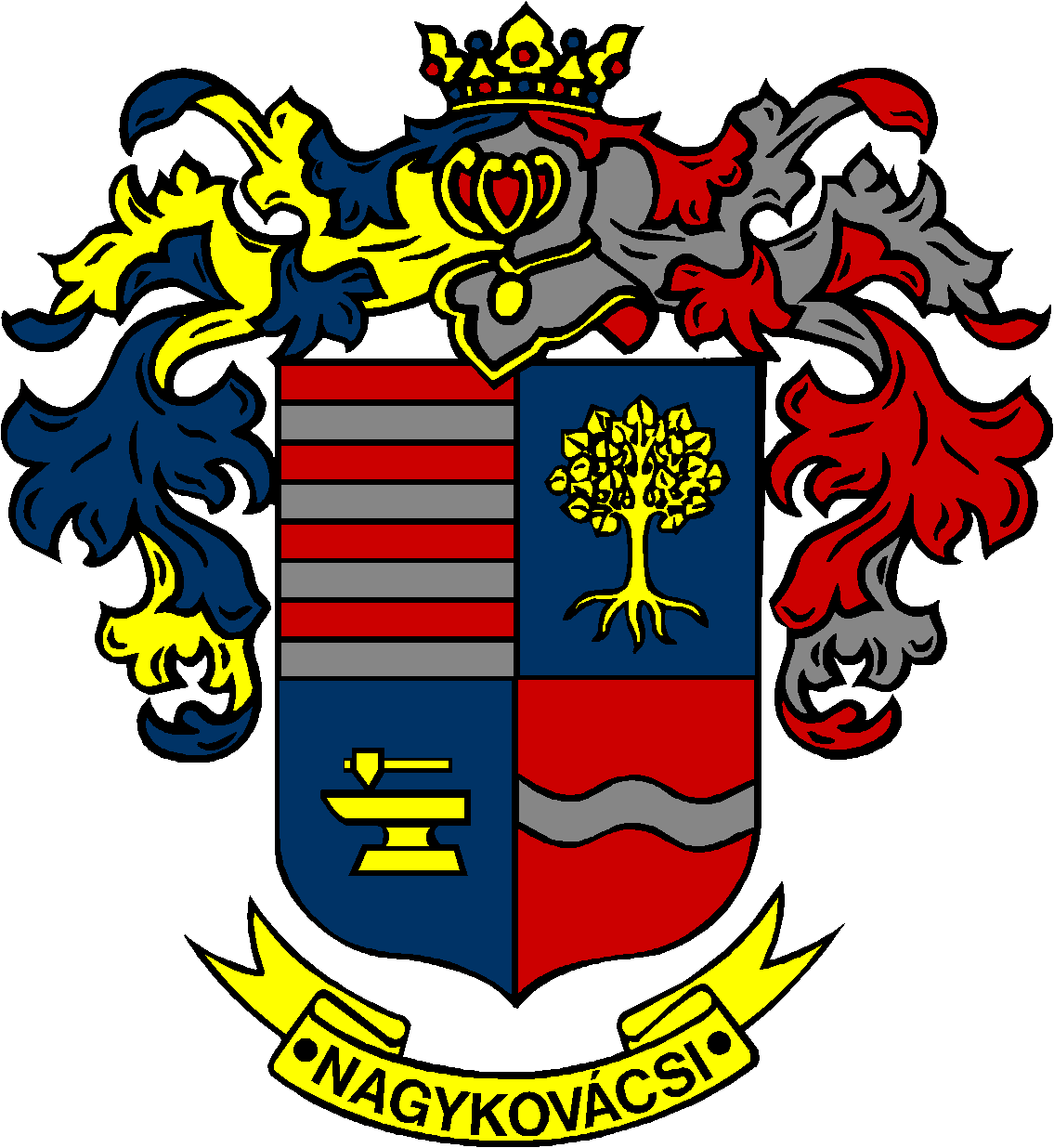 